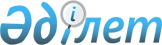 Жамбыл ауданы ауылдық елді мекендері және Пресновка ауылы жер учаскелерінің төлемақының базалық ставкаларына бағалау аймақтарының шекараларын және түзету коэффициенттерін бекіту туралы
					
			Күшін жойған
			
			
		
					Солтүстік Қазақстан облысы Жамбыл ауданы мәслихатының 2017 жылғы 19 сәуірдегі № 11/1 шешімі. Солтүстік Қазақстан облысының Әділет департаментінде 2017 жылғы 19 мамырда № 4187 болып тіркелді. Күші жойылды - Солтүстік Қазақстан облысы Жамбыл ауданы мәслихатының 2017 жылғы 29 қыркүйектегі № 15/2 шешімімен
      Ескерту. Күші жойылды - Солтүстік Қазақстан облысы Жамбыл ауданы мәслихатының 29.09.2017 № 15/2 шешімімен (ресми жарияланған күнінен бастап он күнтізбелік күн өткен соң қолданысқа енгізіледі).
      Қазақстан Республикасының 2003 жылғы 20 маусымдағы Жер Кодексінің 11-бабына сәйкес, Солтүстік Қазақстан облысы Жамбыл ауданы маслихаты ШЕШТІ: 
      1. Жамбыл ауданы ауылдық елді мекендері және Пресновка ауылы бағалау аймақтарының шекаралары 1 қосымшаға сәйкес бекітілсін.
      2. Жамбыл ауданы ауылдық елді мекендері және Пресновка ауылы жер учаскелерінің төлемақының базалық ставкаларына түзету коэффициенттері 2 қосымшаға сәйкес бекітілсін. 
      3. Осы шешім ресми жарияланған күннен күнтізбелік он күн өткен соң қолданысқа енгізіледі.  Жамбыл ауданы ауылдық елді мекендері және Пресновка ауылының бағалау аймақтарының шекаралары Жамбыл ауданы ауылдық елді мекендері және Пресновка ауылы жер учаскелерінің төлемақының базалық ставкаларына түзету коэффициенттері
					© 2012. Қазақстан Республикасы Әділет министрлігінің «Қазақстан Республикасының Заңнама және құқықтық ақпарат институты» ШЖҚ РМК
				
      Жамбыл ауданы 
мәслихатының кезектен тыс 
ХІ сессиясының
төрайымы

Ю.Шихова

      Жамбыл ауданы 
мәслихатының хатшысы

Б.Мұсабаев

      "КЕЛІСІЛДІ"
Жамбыл ауданының 
әкімі

И.Турков

      2017 жылғы 19сәуір
Жамбыл ауданы мәслихатының 2017 жылғы 19 сәуірдегі № 11/1 шешіміне № 1 қосымша 
№

аймақ
Жер телімдерінің төлемақылық базалық ставкаларына арналған түзету коэффициенттері
Аймағы шекарасының сипаттамасы
1
2
3
I
1,7
Пресновка ауылының солтүстік бөлігін алып жатыр. Солтүстік жағынан аймағының шеқарасы ауылының шеқарасы бойынша өтеді Лагерное көлінің жағасынан А-21 автожолына дейін Железное-облысының шеқарасы, шығыс жағынан - А-21 автожолы бойынша Железное-облысының шеқарасы, оңтүстік жағынан – басында "Мамлют-Қостанай" автожолы бойынша, содан кейін Московская көшесі бойынша Питное көлінің жағасынан, батыс жағысынан - Питное және Лагерное көлдерінің жағалалары бойынша.
II
1,6
Пресновка ауылының орталық бөлігін алып жатыр. Солтүстік және шығыс жағынан аймағының шеқарасы Московская көшесі бойынша Питное көлінің жағасынан "Мамлют-Қостанай" автожолына дейін, оңтүстік бөлігінен - "Мамлют-Қостанай" автожолы бойынша, батыстан - автожолы бойынша Казанка ауылына кіреберіс Питное көлінің жағасына дейін және Питное көлінің жағасы бойынша Московская көшесінде жабылады. 
III
1,2
Пресновка ауылының шығыс бөлігін алып жатыр. Солтүстік және шығыс жағынан аймағының шеқарасы ауылдың шекара бойынша "Мамлют-Қостанай" автожолына дейін өтеді, оңтүстік бөлігінен - "Мамлют-Қостанай" автожолы бойынша, батыстан - Железное-облысының шеқарасы А-21 автожолы бойынша ауылының шекарасына дейін.
IV
1,1
Пресновка ауылының оңтүстік бөлігін алып жатыр. Солтүстік жағынан аймағының шеқарасы "Мамлют-Қостанай" автожолы бойынша өтеді, шығыс, оңтүстік және батыс жақтарынан - ауылының шекарасы бойынша "Мамлют-Қостанай" автожолына дейін.
V
1,0
Пресновка ауылының батыс бөлігін алып жатыр. Шығыс жағынан аймағының шеқарасы Питное және Лагерное көлдерінің жағалалары бойынша өтеді, Питное көлдің шекара жағалау жиегiнiң қиылысында бастап автожолымен Казанка ауылына кіреберіс автожолы бойынша Казанка ауылына кіреберіс "Мамлют-Қостанай" автожолына дейін, оңтүстік, батыс және солтүстік жақтарынан - ауылының шекарасы бойынша Лагерное көлдің жағасына дейін.Жамбыл ауданы мәслихатының 2017 жылғы 19 сәуірдегі № 11/1 шешіміне № 2 қосымша 
№ п/п
Ауылдың атауы
Функционалдық бағыттарына қатысты коэффициент:
Функционалдық бағыттарына қатысты коэффициент:
Функционалдық бағыттарына қатысты коэффициент:
Функционалдық бағыттарына қатысты коэффициент:
№ п/п
Ауылдың атауы
Тұрғын аймағы
Әлеуметтік аймағы
Коммерциялық аймағы
Басқа аймағы
Архангелка ауылдық округі
Архангелка ауылдық округі
Архангелка ауылдық округі
Архангелка ауылдық округі
Архангелка ауылдық округі
Архангелка ауылдық округі
1
Архангелка ауылы
1.04
1.16
1.28
1.16
2
Айтуар ауылы
0.95
1.05
1.16
1.05
3
Үлгі ауылы
0.92
1.02
1.12
1.02
4
Баян ауылы
0.99
1.1
1.21
1.1
5
Баймағамбет Изтолин ауылы
0.96
1.07
1.18
1.07
Благовещенка ауылдық округі
Благовещенка ауылдық округі
Благовещенка ауылдық округі
Благовещенка ауылдық округі
Благовещенка ауылдық округі
Благовещенка ауылдық округі
6
Благовещенка ауылы
1.54
1.71
1.88
1.71
7
 Богдановка ауылы
0.93
1.03
1.13
1.03
8
 Майбалық ауылы
0.94
1.04
1.14
1.04
9
Талпын ауылы
0.92
1.02
1.12
1.02
Жамбыл ауылдық округі
Жамбыл ауылдық округі
Жамбыл ауылдық округі
Жамбыл ауылдық округі
Жамбыл ауылдық округі
Жамбыл ауылдық округі
10
Жамбыл ауылы
1
1.11
1.22
1.11
11
Амангелді ауылы
0.92
1.02
1.12
1.02
12
Есперлі ауылы
0.93
1.03
1.13
1.03
13
Қараағаш ауылы
0.92
1.02
1.12
1.02
14
Суаткөл ауылы
0.93
1.03
1.13
1.03
Казанка ауылдық округі
Казанка ауылдық округі
Казанка ауылдық округі
Казанка ауылдық округі
Казанка ауылдық округі
Казанка ауылдық округі
15
 Казанка ауылы
1.04
1.15
1.27
1.15
16
 Екатериновка ауылы
1
1.11
1.22
1.11
17
Светлое ауылы
0.94
1.04
1.14
1.04
18
 Матросовка ауылы
0.9
1
1.1
1
Қайранкөл ауылдық округі
Қайранкөл ауылдық округі
Қайранкөл ауылдық округі
Қайранкөл ауылдық округі
Қайранкөл ауылдық округі
Қайранкөл ауылдық округі
19
 Қайранкөл ауылы
1.04
1.16
1.28
1.16
20
Новое ауылы
0.91
1.01
1.11
1.01
21
Украинское ауылы
0.99
1.1
1.21
1.1
Кладбинка ауылдық округі
Кладбинка ауылдық округі
Кладбинка ауылдық округі
Кладбинка ауылдық округі
Кладбинка ауылдық округі
Кладбинка ауылдық округі
22
Кладбинка ауылы
1.06
1.18
1.3
1.18
23
Сенжарка ауылы
0.95
1.06
1.17
1.06
24
Симаки ауылы
0.92
1.02
1.12
1.02
25
Уткино ауылы
0.92
1.02
1.12
1.02
26
Новорыбинка ауылы
1
1.11
1.22
1.11
27
Миролюбово ауылы
0.96
1.07
1.18
1.07
Майбалық ауылдық округі
Майбалық ауылдық округі
Майбалық ауылдық округі
Майбалық ауылдық округі
Майбалық ауылдық округі
Майбалық ауылдық округі
28
Святодуховка ауылы
1.02
1.13
1.24
1.13
29
Сабит ауылы
0.94
1.04
1.14
1.04
30
Ольговка ауылы
0.93
1.03
1.13
1.03
31
 Жанажол ауылы
0.98
1.09
1.2
1.09
Мирный ауылдық окргі
Мирный ауылдық окргі
Мирный ауылдық окргі
Мирный ауылдық окргі
Мирный ауылдық окргі
Мирный ауылдық окргі
32
Мирное ауылы
1.01
1.12
1.23
1.12
33
Айымжан ауылы
0.95
1.06
1.17
1.06
34
Узынкөл ауылы
0.95
1.05
1.16
1.05
35
 Петровка ауылы
0.95
1.05
1.16
1.05
36
Рождественка ауылы
0.93
1.03
1.13
1.03
Озерный ауылдық округі
Озерный ауылдық округі
Озерный ауылдық округі
Озерный ауылдық округі
Озерный ауылдық округі
Озерный ауылдық округі
37
Озерное ауылы
1.04
1.16
1.28
1.16
38
Ақбалық ауылы
0.91
1.01
1.11
1.01
39
Бауман ауылы
0.96
1.07
1.18
1.07
40
Қарақамыс ауылы
0.92
1.02
1.12
1.02
Первомай ауылдық округі
Первомай ауылдық округі
Первомай ауылдық округі
Первомай ауылдық округі
Первомай ауылдық округі
Первомай ауылдық округі
41
Буденное ауылы
1.04
1.16
1.28
1.16
42
Калиновка ауылы
0.95
1.05
1.16
1.05
43
Кабань ауылы
0.93
1.03
1.13
1.03
44
Чапаевка ауылы
0.93
1.03
1.13
1.03
Преснов ауылдық округі
Преснов ауылдық округі
Преснов ауылдық округі
Преснов ауылдық округі
Преснов ауылдық округі
Преснов ауылдық округі
45
Островка ауылы
0.95
1.06
1.17
1.06
46
Железное ауылы
0.97
1.08
1.19
1.08
Пресноредут ауылдық округі
Пресноредут ауылдық округі
Пресноредут ауылдық округі
Пресноредут ауылдық округі
Пресноредут ауылдық округі
Пресноредут ауылдық округі
47
Пресноредут ауылы
1.04
1.16
1.28
1.16
48
Макарьевка ауылы
0.97
1.08
1.19
1.08
49
Нұрымбет ауылы
0.97
1.08
1.19
1.08
50
Ястребинка ауылы
0.92
1.02
1.12
1.02
Троицкий ауылдық округі
Троицкий ауылдық округі
Троицкий ауылдық округі
Троицкий ауылдық округі
Троицкий ауылдық округі
Троицкий ауылдық округі
51
Троицкое ауылы
1.03
1.14
1.25
1.14
52
Орталық ауылы
0.92
1.02
1.12
1.02